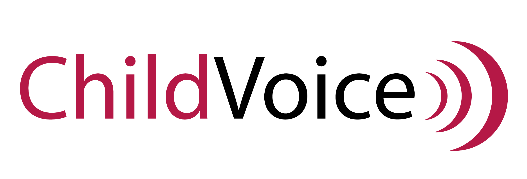 1st Annual ChildVoice Golf TournamentPlayer RegistrationName: __________________________________________Team Captain Name: _______________________________Address: __________________________________________________________________________________________________________________________________________________________________☐ Yes, please add my address to the mailing listPhone: (______)___________________Email: ____________________________________________☐ Yes, please send me monthly email updates from ChildVoice	Please mail this completed form and check to:ChildVoice202 Kent PlaceNewmarket, NH 03857Questions?Contact Krista Brown, Donor Relations Coordinator, at 603.842.0132or email krista.brown@childvoiceintl.org